OZNANILA in obvestila do 22. maja 2022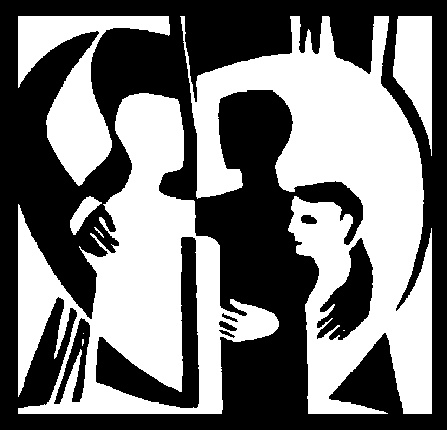 VEROUK se ta teden ponovno nadaljuje. Vsi veroučenci lepo povabljeni vsak večer ob 19h k šmarnicam. Vsak večer boste prejeli tudi posebno karto za ustvarjanje družabne igre.ŽPS ima svojo sejo v ponedeljek, 9. maja ob 20h. vsi člani lepo vabljeni.ŽUPNIJSKI SINODALNI DAN, sobota 14. maj od 9h do 12.30.gost srečanja : dr. Igor BahovecDragi farani. Prišel je čas, ko boste lahko tudi vi povedali svoje želje predloge in mnenje. Lahko boste izrazili svoje mnenje glede na življenje Cerkve. Tudi to, kaj vam je všeč in kaj vam morda ni, kaj bi radi spremenili in seveda tudi v čem ste vi sami pripravljeni sodelovati na katerem od različni pastoralnih področjih delovanja naše župnije in širše skupnosti Cerkve v Sloveniji. Temu je namenjena sinoda, ki jo je lansko leto oklical papež Frančišek.Sobotni program bo potekal takole.Ob 9h - začetek v cerkvi – molitev in prošnja k Sv. DuhuOb 9.30 – predavanje : dr. Igor Bahovec – v eni od dvoran v samostanu10.30 – kavica – samostanski hodnik11h – delo po skupinah – po sobah v samostanu12.30 -  zaključek in plenum v cerkviPrav vsak je lepo vabljen ne glede na starost ali katerokoli dejavnost sodelovanja v naši župniji. Iskreno povabljeni v čim večjem številu	POVABILO k sodelovanju mladinskega pevskega zbora: Kdor se želi vključiti v naš »tim«  mladinski pevski zbor lahko pristopi ob nedeljah po sv. maši k zboru in se dogovoriš za sodelovanje.(običajno je to zadnjo ali predzadnjo nedeljo v mesecu.) VAJE ZA NOVE MINISTRANTE IN MINISTRANTKE: Ker je že nekaj časa povpraševanje, vas tokrat vabim na prvo srečanje v petek, 13. maja in 20. maja ob 18h na priprave in vaje za ministriranje. Vsakokrat se bomo po vajah udeležili še šmarnic.URNE MAŠE: v tednu pred praznikom gospodovega vnebohoda (26. maja) bodo »tim« prošne in urne maše. Vljudno vas vabim naše ključarje in mežnarje, da skušate ponovno zbrati darove za urne maše in urejenost parka pred cerkvijo. Ker v Praprotni Polici še ni ključarja bomo skušali najti, glede tega neko rešitev na seji ŽPS. Bog naj vam povrne za vse vaše darove.SLAVILNI NASTOP PETIH PEVK IN HARFE v nedeljo 15. maja ob 19h. Predstavile nam bodo speve iz koralnih rokopisov ženskih samostanov od 16 do 18 stoletja. Dekleta vodi Katarina Šter. Prisrčno vabljeni.NAMESTO CVETJA ste darovali za sv. maše za + Cilko Potočnik; Oretovi za 2, Tramučni za 2, Zofka in Albina za 2. Naj počiva v miru.Izdal in Odgovarja: Slavko Kalan, župnik; tel: 25-28-500 ali 041/755-404 elektronski naslov: slavko.kalan@rkc.si; ŽUPNIJSKA SPLETNA STRAN: www.zupnija-velesovo.si   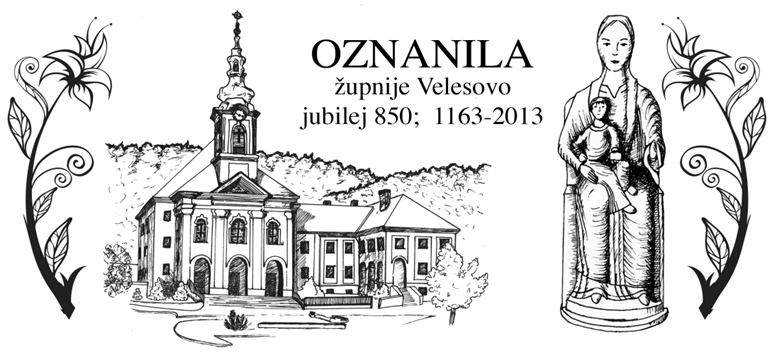 KAJ JE RESNIČNA LJUBEZEN, KI JO OD NAS ŽELI JEZUS?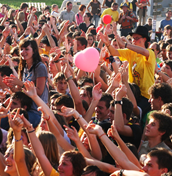 »Po tem bodo vsi spoznali, da ste moji učenci, če boste med seboj imeli ljubezen.« (Jn 13,35)Kristjani so si izmišljali in si izmišljamo marsikaj, da bi iznašli kašno drugo osebno izkaznico. So taki, ki hodijo k maši, taki, ki hodijo okoli z rožnim vencem v rokah, pa taki, ki se za nekaj časa umaknejo v kakšen samostan ali živijo kot puščavniki, in taki, ki organizirajo slovesne procesije, slavljenja …Vendar osebna izkaznica kristjanov ostaja vedno le: medsebojna ljubezen. V njej je bistvo.Duhovniki v talarjih, redovnice v svojih oblačilih, pa križi okoli vratu, križ na suknjiču, zlati križi na prsih, črna oblačila z rdečo ali vijolično obrobo, prstani …Vendar pa mora resnični razpoznavni znak kristjanov ostati vedno le medsebojna ljubezen. »Kaj pa maše, zakramenti, molitve, rožni venci …?« Ti so vir, iz katerega je treba črpati to ljubezen, ki ni ljubezen po meri človeka, temveč Kristusova ljubezen do nas: popolna ljubezen vse do žrtvovanja samega sebe.»Kaj pa je potem z oblačili, pokrivali, prstani, križi na verižicah …?«Ta v sebi res ne nosijo nobenega bistva. Slednje, nikoli ne pozabi, se skriva v dejavni medsebojni ljubezni!	Po: T. Lasconi, 365+1 dan s Teboj             NAMENI SV. MAŠ od 9. maja do 22. maja 2022P.9. 5.ob 19.00Izaija, prerok; Marija Terezija, redovnica+ Marija in Anton Jereb+ Pavel JeričT.10. 5.ob 19.00Janez Avilski, duhovnik, Job, svetopis. mož; Damijan, misijon.+ Ahačič Marija in Franc ter za zdravje+ Marina JagodicS.11. 5.ob 19.00Nerej in Ahilej, mučenca; Pankracij, mučenec; Aleksander-v zahvalo »D«+ Ivan PetričČ.12. 5.ob 19.00Leopold Mandič, redovnik; Epifanij, škof; German patriarh+ Franc (obl.) in Bašelnovi ter Ivanaf BenedikP.13. 5.ob 19.00Fatimska Mati božja; Marija Dominika; Servacij, mučenec+ Ivan in Marija Rebernik (obl.)S.14. 5.ob 19.00Bonifacij, mučenec; Justina, mučenka+++ Nabernikovi+ Andrej RopretN.15. 5.ob 8.00ob 10.00ob 14.005. velikonočna nedelja; Izidor, kmet; Zofija, Sonja- za žive in pokojne farane+ Jožef Zakrajšek+ Helena GrosŠmarnice pri kapelici na poti na Štefano goroP.16. 5ob 19.00Janez Nepomuk, duhovnik, muč.; Andrej Bobola, mučenec+ Zofka Cuderman+ Magda KernT.17. 5.ob 19.00Jošt, puščavnik; Paskal, redovnik+ Ana in Ivan Petrič in +++ Mrkčovi+ Silvo PilarS.18. 5.ob 19.00Janez I., papež, mučenec; Feliks, mučenec; Blandina, red.+ Ivanka Ropret+ Mici PestarČ.19. 5.ob 19.00Krispin, redovnik; Ivo Bretonski, duhovnik; Peter Celestin+ Julijana Pungartnik+ Janez KernP.20. 5.ob 19.00Bernardin Sienski, duhovnik; Hilarij, škof+ Anica Vreček (prijateljici Marinka in Dragica)+ Janez Ham in Velesovski M. B. za ozdravitev M. R.S.21. 5.ob 10.00ob 11.00ob 15.00ob 19.00Krištof Magellanes, duhovnik; Timotej, diakon, mučenecza žive in +++ Pekoveromarska sv. maša – malteški redza blagoslovljen in srečen zakon+ Mirko in Miro Mlakar (obl.)N.22. 5.ob 8.00ob 10.00ob 14.006. velikonočna nedelja – nedelja turizma; Rita, red.- za žive in pokojne farane+ Franc in Marija Ropret (obl.) in Andrej Ropret+ Francka Pavičšmarnice pri kapelici na poti na Štefano goroGrafika: Sabina Zorman